DM/KT/542-2/23/21/HR WOJEWÓDZTWO ŚLĄSKIEWzór powiadomienia do systemu RSOPOZIOM 3Powiadomienie o ryzyku wystąpienia przekroczenia poziomu alarmowego dla pyłu zawieszonego PM10 w powietrzuINFORMACJE O RYZYKU PRZEKROCZENIA POZIOMU ALARMOWEGOINFORMACJE O RYZYKU PRZEKROCZENIA POZIOMU ALARMOWEGOZagrożenieRyzyko wystąpienia przekroczenia poziomu alarmowego – 150 µg/m3 dla pyłu zawieszonego PM10 w powietrzu.Data wystąpienia01.02.2021 r. godz. 9.00Przewidywany czas trwania ryzykaOd godz. 9.00 do 24.00 dnia 01.02.2021 r.Przyczyny Warunki meteorologiczne utrudniające rozprzestrzenianie się zanieczyszczeń w sytuacji wzmożonej emisji z sektora bytowo-komunalnego Prognozowana jakość powietrzaPrognozowana jakość powietrzaDzień 01.02.2021 r.Na podstawie wyników pomiarów jakości powietrza na stacjach monitoringu na poniższym obszarze, ze względu na pył zawieszony PM10, jakość powietrza szczególnie w godzinach porannych, wieczornych i nocnych będzie bardzo zła.Dzień 01.02.2021 r.Na podstawie wyników pomiarów jakości powietrza na stacjach monitoringu na poniższym obszarze, ze względu na pył zawieszony PM10, jakość powietrza szczególnie w godzinach porannych, wieczornych i nocnych będzie bardzo zła.Obszar ryzyka wystąpienia przekroczenia poziomu alarmowego dla pyłu PM10Prognozowane na dzień 01.02.2021 r. przekroczenie poziomu alarmowego dla pyłu PM10 obejmuje powiat raciborski.Obszar ryzyka wystąpienia przekroczenia poziomu alarmowego dla pyłu PM10Prognozowane na dzień 01.02.2021 r. przekroczenie poziomu alarmowego dla pyłu PM10 obejmuje powiat raciborski.Ludność narażona na ryzyko wystąpienia przekroczenia poziomu alarmowego dla pyłu PM10Ludność zamieszkująca obszar, na którym w dniu 01.02.2021 r. istnieje ryzyko przekroczenia poziomu alarmowego dla pyłu PM10: ok. 108 000. 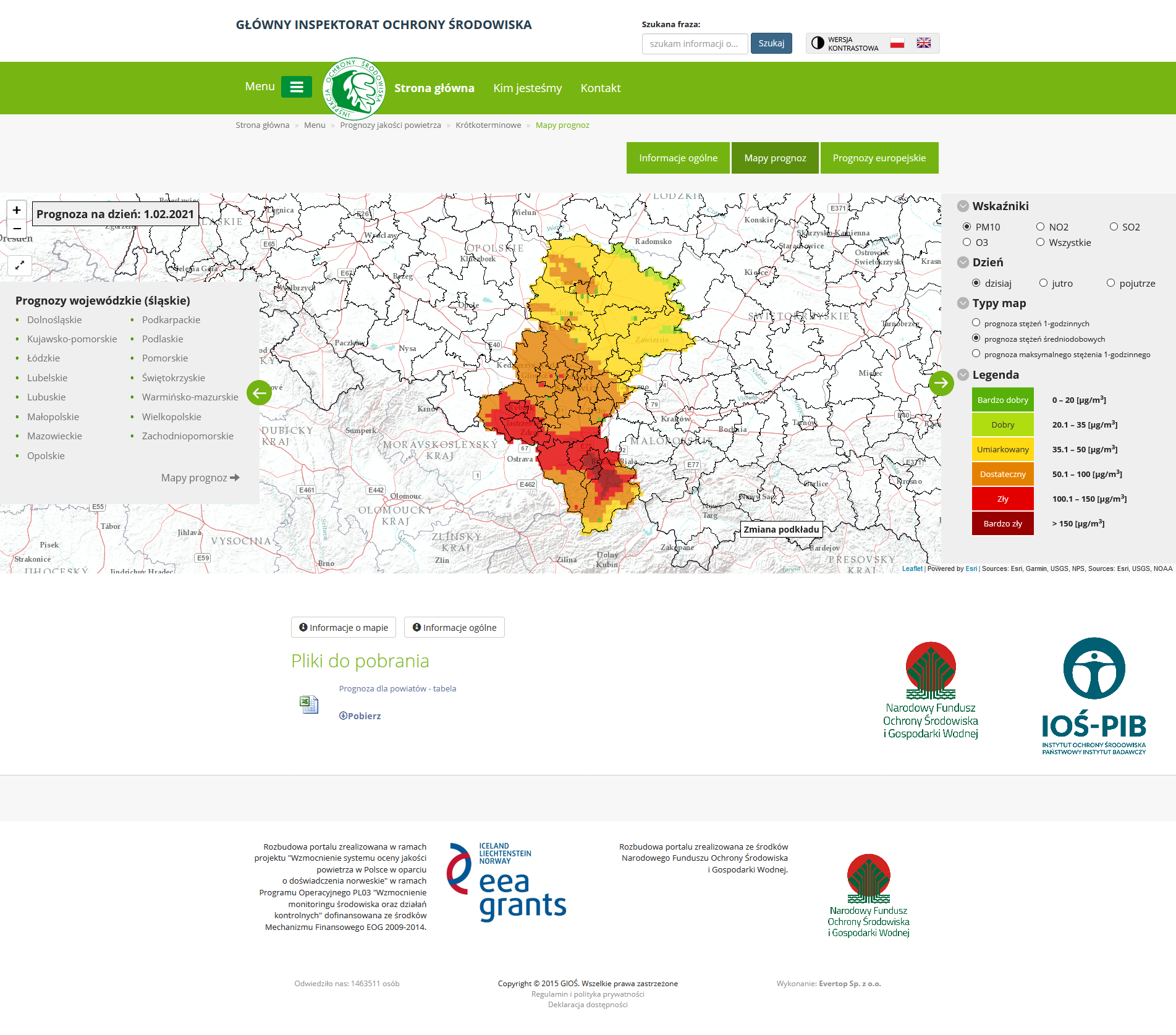 Ludność narażona na ryzyko wystąpienia przekroczenia poziomu alarmowego dla pyłu PM10Ludność zamieszkująca obszar, na którym w dniu 01.02.2021 r. istnieje ryzyko przekroczenia poziomu alarmowego dla pyłu PM10: ok. 108 000. INFORMACJE O ZAGROŻENIUINFORMACJE O ZAGROŻENIUWrażliwe grupy ludnościosoby cierpiące z powodu przewlekłych chorób serca (zwłaszcza niewydolność serca, choroba wieńcowa), osoby cierpiące z powodu przewlekłych chorób układu oddechowego (np. astma, przewlekła obturacyjna choroba płuc), osoby starsze, kobiety w ciąży oraz małe dzieci,osoby z rozpoznaną chorobą nowotworową oraz ozdrowieńcy.Możliwe negatywne skutki dla zdrowiaOsoby cierpiące z powodu chorób serca mogą odczuwać pogorszenie samopoczucia np. uczucie bólu w klatce piersiowej, brak tchu, znużenie. Osoby cierpiące z powodu przewlekłych chorób układu oddechowego mogą odczuwać przejściowe nasilenie dolegliwości, w tym kaszel, dyskomfort w klatce piersiowej, nasilenie się objawów ataków astmy.Podobne objawy mogą wystąpić również u osób zdrowych. W okresach wysokich stężeń pyłu zawieszonego w powietrzu zwiększa się ryzyko infekcji dróg oddechowych. Zalecane środki ostrożnościOgół ludności:unikaj intensywnego wysiłku fizycznego na zewnątrz, nie wietrz pomieszczeń, nie zwiększaj zanieczyszczenia powietrza, np. nie pal w kominku.Wrażliwe grupy ludności:unikaj wysiłku fizycznego na zewnątrz, w miarę możliwości nie wychodź na zewnątrz,nie zapominaj o normalnie przyjmowanych lekach, osoby z astmą mogą częściej odczuwać objawy (duszność, kaszel, świsty) i potrzebować swoich leków częściej niż normalnie,nie wietrz pomieszczeń,nie zwiększaj zanieczyszczenia powietrza, np. nie pal w kominku.W przypadku nasilenia objawów chorobowych zalecana jest konsultacja z lekarzem. Zaleca się również:zwiększenie nadzoru nad osobami przewlekle chorymi, w tym niepełnosprawnymi, stosowanie środków ochrony osobistej (np. tzw. masek antysmogowych) tylko po konsultacji z lekarzem,prowadzenie szerokiej edukacji adresowanej przede wszystkim do uczniów szkół podstawowych, średnich oraz ich prawnych opiekunów, dotyczącej problemu zanieczyszczonego powietrza oraz możliwych zachowań i czynności zmniejszających ryzyko narażenia na wysokie stężenia zanieczyszczeń w tym pyłu zawieszonego,bieżące śledzenie informacji o zanieczyszczeniu powietrzahttp://powietrze.gios.gov.pl/pjp/currenthttp://powietrze.katowice.wios.gov.pl/.DZIAŁANIA ZMIERZAJĄCE DO OGRANICZENIA PRZEKROCZEŃDZIAŁANIA ZMIERZAJĄCE DO OGRANICZENIA PRZEKROCZEŃZakres działań krótkoterminowychDziałania określone przez Zarząd Województwa w planach działań krótkoterminowychINFORMACJE ORGANIZACYJNEINFORMACJE ORGANIZACYJNEData wydania01.02.2021 r. godz. 9:00Podstawa prawnaUstawa z dnia 27 kwietnia 2001 r. Prawo ochrony środowiska  (Dz. U. z 2020 r. poz. 1219 z późn. zm.)rozporządzenie Ministra Środowiska z dnia 8 października 2019 r. zmieniające rozporządzenie w sprawie poziomów niektórych substancji w powietrzu (Dz. U. poz. 1931)Źródła danychPaństwowy Monitoring Środowiska – dane z systemu monitoringu jakości powietrza Głównego Inspektoratu Ochrony ŚrodowiskaInstytut Ochrony Środowiska – Państwowy Instytut Badawczy (IOŚ-PIB) w Warszawie - prognoza jakości powietrzaOpracowanieDepartament Monitoringu Środowiska Głównego Inspektoratu Ochrony Środowiska RWMŚ w KatowicachPublikacjahttp://powietrze.gios.gov.pl/pjp/rwms/12/news/0http://www.katowice.wios.gov.pl/index.php?tekst=jakosc/i Tytuł Uwaga! SMOGSkrótW dniu 01.02.2021 r.  na części obszaru województwa śląskiego  istnieje ryzyko wystąpienia przekroczenia poziomu alarmowego dla pyłu PM10 (150 µg/m3). Treść całego powiadomieniaPrognozowane na dzień 01.02.2021 r. przekroczenie poziomu alarmowego dla pyłu PM10 obejmuje powiat raciborski.Zrezygnuj ze spacerów. Jeśli możesz, zostań w domu. Ogranicz wietrzenie pomieszczeń.